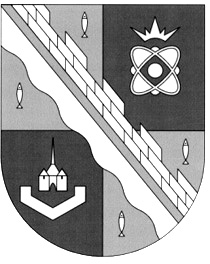                            администрация МУНИЦИПАЛЬНОГО ОБРАЗОВАНИЯ                                             СОСНОВОБОРСКИЙ ГОРОДСКОЙ ОКРУГ  ЛЕНИНГРАДСКОЙ ОБЛАСТИ                             постановление                                                      от 07/11/2022 № 2579О проекте решения совета депутатов Сосновоборского городского округа «О бюджете Сосновоборского городского округа на 2023 год и на плановый период 2024 и 2025 годов»Рассмотрев решения комиссии при администрации Сосновоборского городского округа по бюджетным проектировкам на очередной финансовый год и плановый период и представленный комитетом финансов Сосновоборского городского округа проект решения совета депутатов Сосновоборского городского округа «О бюджете Сосновоборского городского округа на 2023 год и на плановый период 2024 и 2025 годов», администрация Сосновоборского городского округа п о с т а н о в л я е т:1. Одобрить представленный проект решения совета депутатов Сосновоборского городского округа «О бюджете Сосновоборского городского округа на 2023 год и на плановый период 2024 и 2025 годов».2. Внести на рассмотрение совета депутатов Сосновоборского городского округа проект решения совета депутатов Сосновоборского городского округа «О бюджете Сосновоборского городского округа на 2023 год и на плановый период 2024 и 2025 годов».3. Назначить председателя комитета финансов Сосновоборского городского округа Попову Т.Р. представителем администрации Сосновоборского городского округа для представления проекта решения на заседании совета депутатов Сосновоборского городского округа.4. Отделу по связям с общественностью (пресс-центр) комитета по общественной безопасности и информации (Бастина Е.А.) разместить настоящее постановление на официальном сайте Сосновоборского городского округа.5. Общему отделу администрации (Смолкина М.С.) обнародовать настоящее постановление на электронном сайте городской газеты «Маяк».6. Настоящее постановление вступает в силу со дня официального обнародования.7. Контроль за исполнением настоящего постановления оставляю за собой.Глава Сосновоборского городского округа                                                             М.В. Воронков